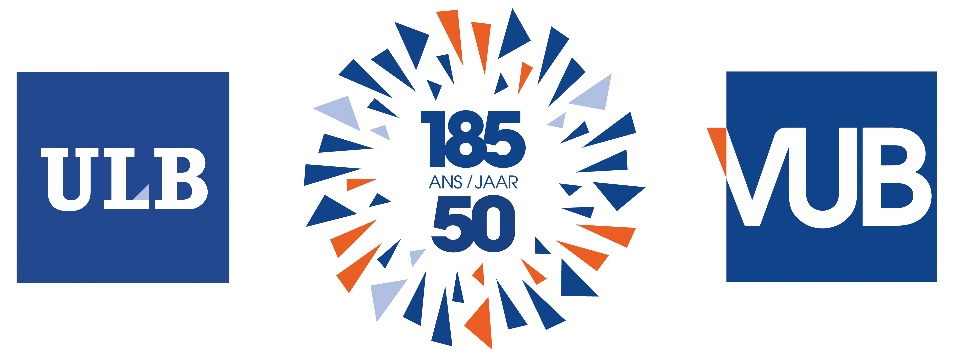 Programma Academische Opening VUB en ULB15h
Verwelkoming / Welcome15h30
Officiële ceremonie / Official ceremonyToespraak door de rectoren / Speech by rectors
Yvon Englert & Caroline PauwelsPrijsuitreiking / Award ceremony
Door Zijne Majesteit de Koning / by His Majesty the KingOfficiële opening van het academiejaar / Official opening of the academic year17h
Begin van het festival / Start of the festivalDe universitaire gemeenschap neemt het woord /The university communities take the floorMuziekfestival met food trucks / Music festival with food trucksO.a. met Blu Samu, L’Or Du Commun, Fox Adam, Straz en Kara